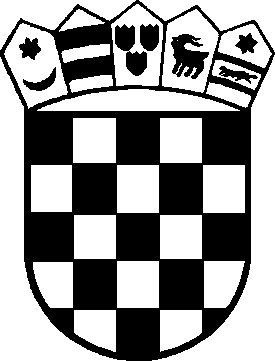 REPUBLIKA HRVATSKAVaraždinska županija OPĆINA SVETI ILIJAOpćinsko vijećeKLASA : 400-06/22-03/01 URBROJ: 2186/08-03-22-01Sveti Ilija, 13.12.2022.	Na temelju članka 45. i članka 161. Zakona o proračunu («Narodne novine» broj 144/21), te članka 30. st. 1. alineja 4. Statuta Općine Sveti Ilija („Službeni vjesnik Varaždinske županije“, broj 05/18, 36/20 i 33/21), Općinsko vijeće Općine Sveti Ilija na 09. sjednici održanoj dana 13.12.2022. godine donosiIZMJENE I DOPUNE PRORAČUNAOPĆINE SVETI ILIJA za razdoblje 01.01.-31.12.2022. GODINUI.OPĆI DIOČlanak 1.Proračun Općine Sveti Ilija za 2022. godinu sastoje se od Računa prihoda i rashoda i Računa financiranja, a sastoji se od bilance prihoda i izdataka i to kako slijedi: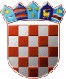 REPUBLIKA HRVATSKA VARAŽDINSKA ŽUPANIJA OPĆINA SVETI ILIJA1. IZMJENE I DOPUNE PRORAČUNA OPĆINE SVETI ILIJAza razdoblje 01.01.-31.12.2022.g.OPĆI DIORAČUN PRIHODA I RASHODARAČUN FINANCIRANJAČlanak 2.Prihodi i primici, te rashodi i izdaci iskazani po ekonomskoj klasifikaciji, funkcijskoj klasifikaciji i izvorima financiranja utvrđuju se u Računu prihoda i rashoda i Računu financiranja, kako slijedi:RAČUN PRIHODA I RASHODA11 Opći prihodi i primici43   Ostali prihodi za posebne namjene8.737.000,00	909.500,00	9.646.500,00	110,410,00	10.000,00	10.000,00	0,00611613614616Porez i prirez na dohodak Porezi na imovinuPorezi na robu i usluge Ostali prihodi od poreza8.220.000,00	838.000,00466.000,00	19.000,0050.000,00	62.500,001.000,00	0,009.058.000,00	110,19485.000,00	104,08112.500,00	225,001.000,00	100,0011 Opći prihodi i primici43   Ostali prihodi za posebne namjenePomoći EUOstale pomoći30.000,00	-10.000,00	20.000,00	66,6715.000,00	150.000,00	165.000,00	1.100,004.100.000,00	-300.000,00	3.800.000,00	92,687.450.000,00	-920.693,92	6.529.306,08	87,64633634636638Pomoći proračunu iz drugih proračunaPomoći od izvanproračunskih korisnikaPomoći proračunskim korisnicima iz proračuna koji im nije nadležan Pomoći iz državnog proračuna temeljem prijenosa EU sredstava7.380.000,00	-940.693,92115.000,00	157.000,000,00	3.000,004.100.000,00	-300.000,006.439.306,08	87,25272.000,00	236,523.000,00	0,003.800.000,00	92,6811 Opći prihodi i primici31 Vlastiti prihodiPrihodi od spomeničke renteOstali prihodi za posebne namjene11.000,00	-9.000,00	2.000,00	18,18100,00	0,00	100,00	100,001.000,00	0,00	1.000,00	100,00250.000,00	-36.000,00	214.000,00	85,60641642Prihodi od financijske imovine Prihodi od nefinancijske imovine10.100,00	-9.000,00252.000,00	-36.000,001.100,00	10,89216.000,00	85,7111 Opći prihodi i primici31 Vlastiti prihodi43   Ostali prihodi za posebne namjene71 Prihodi od prodaje ili zamjene nefinancijske imovine i naknade s naslova osiguranja500,00	0,00	500,00	100,001.920.000,00	-680.501,98	1.239.498,02	64,561.290.500,00	-463.000,00	827.500,00	64,1210.000,00	0,00	10.000,00	100,00651652653Upravne i administrativne pristojbe Prihodi po posebnim propisima Komunalni doprinosi i naknade230.500,00	17.000,002.440.500,00	-1.170.501,98550.000,00	10.000,00247.500,00	107,381.269.998,02	52,04560.000,00	101,8231   Vlastiti prihodi61 Donacije70.000,00	15.000,00	85.000,00	121,43210.000,00	100.000,00	310.000,00	147,62661663Prihodi od prodaje proizvoda i robe te pruženih uslugaDonacije od pravnih i fizičkih osoba izvan općeg proračuna70.000,00	15.000,00210.000,00	100.000,0085.000,00	121,43310.000,00	147,6211   Opći prihodi i primici	100.000,00	1.044.150,00	1.144.150,00	1.144,15671Prihodi iz nadležnog proračuna za financiranje redovne djelatnosti proračunskih korisnika100.000,00	-100.000,000,00	0,0011   Opći prihodi i primici	20.000,00	0,00	20.000,00	100,00681683Kazne i upravne mjere Ostali prihodi10.000,00	0,0010.000,00	0,0010.000,00	100,0010.000,00	100,0071 Prihodi od prodaje ili zamjene nefinancijske imovine i naknade s naslova osiguranja50.000,00	-25.000,00	25.000,00	50,00711Prihodi od prodaje materijalne imovine - prirodnih bogatstava50.000,00	-25.000,0025.000,00	50,0071 Prihodi od prodaje ili zamjene nefinancijske imovine i naknade s naslova osiguranja167.000,00	61.000,00	228.000,00	136,53721722Prihodi od prodaje građevinskih objekataPrihodi od prodaje postrojenja i opreme160.000,00	68.000,007.000,00	-7.000,00228.000,00	142,500,00	0,00Ukupno prihodi	24.432.100,00	-1.298.695,90	23.133.404,10	94,6811   Opći prihodi i primici31   Vlastiti prihodi52   Ostale pomoći1.110.500,00	946.150,00	2.056.650,00	185,201.233.000,00	-911.650,00	321.350,00	26,0650.000,00	-5.000,00	45.000,00	90,00311312313Plaće (Bruto)Ostali rashodi za zaposlene Doprinosi na plaće2.018.000,00	27.000,0085.500,00	13.500,00290.000,00	-11.000,002.045.000,00	101,3499.000,00	115,79279.000,00	96,2111 Opći prihodi i primici31 Vlastiti prihodiPrihodi od spomeničke renteOstali prihodi za posebne namjene52 Ostale pomoći61 Donacije71 Prihodi od prodaje ili zamjene nefinancijske imovine i naknade s naslova osiguranja81 Namjenski primici od zaduživanja1.785.500,00	48.501,98	1.834.001,98	102,72697.000,00	52.748,02	749.748,02	107,571.000,00	0,00	1.000,00	100,00840.000,00	-33.000,00	807.000,00	96,07285.000,00	-180.000,00	105.000,00	36,8414.000,00	39.000,00	53.000,00	378,5717.500,00	45.500,00	63.000,00	360,000,00	205.000,00	205.000,00	0,00321322323324329Naknade troškova zaposlenima Rashodi za materijal i energiju Rashodi za uslugeNaknade troškova osobama izvan radnog odnosaOstali nespomenuti rashodi poslovanja176.000,00	-25.000,001.141.000,00	284.500,001.792.000,00	-163.700,0013.000,00	-4.000,00518.000,00	85.950,00151.000,00	85,801.425.500,00	124,931.628.300,00	90,869.000,00	69,23603.950,00	116,5911 Opći prihodi i primici31 Vlastiti prihodi81   Namjenski primici od zaduživanja247.000,00	-122.500,00	124.500,00	50,404.100,00	3.400,00	7.500,00	182,930,00	251.600,00	251.600,00	0,00342343Kamate za primljene kredite i zajmoveOstali financijski rashodi169.000,00	82.600,0082.100,00	49.900,00251.600,00	148,88132.000,00	160,7811   Opći prihodi i primici	20.000,00	-19.000,00	1.000,00	5,00352Subvencije trgovačkim društvima, zadrugama, poljoprivrednicima i obrtnicima izvan javnog sektora20.000,00	-19.000,001.000,00	5,0011 Opći prihodi i primici31 Vlastiti prihodi43   Ostali prihodi za posebne namjene81 Namjenski primici od zaduživanja250.000,00	941.601,98	1.191.601,98	476,640,00	189.000,00	189.000,00	0,0020.000,00	36.000,00	56.000,00	280,00900.000,00	-508.451,98	391.548,02	43,51363366Pomoći unutar općeg proračunaPomoći proračunskim korisnicima drugih proračuna920.000,00	-461.000,00250.000,00	-25.000,00459.000,00	49,89225.000,00	90,0011 Opći prihodi i primici52 Ostale pomoći81   Namjenski primici od zaduživanja913.000,00	-20.500,00	892.500,00	97,7529.000,00	0,00	29.000,00	100,000,00	220.000,00	220.000,00	0,00372Ostale naknade građanima i kućanstvima iz proračuna942.000,00	199.500,001.141.500,00	121,1811 Opći prihodi i primici31 Vlastiti prihodi43   Ostali prihodi za posebne namjene52 Ostale pomoći61 Donacije71 Prihodi od prodaje ili zamjene nefinancijske imovine i naknade s naslova osiguranja1.087.000,00	18.000,00	1.105.000,00	101,660,00	1.000,00	1.000,00	0,00418.500,00	-109.000,00	309.500,00	73,95162.000,00	-10.000,00	152.000,00	93,8330.000,00	-18.500,00	11.500,00	38,339.500,00	-9.500,00	0,00	0,0081   Namjenski primici od zaduživanja	439.500,00	-191.500,00	248.000,00	56,43381382385386Tekuće donacije Kapitalne donacijeKapitalne pomoći796.500,00	25.500,00250.000,00	5.000,00100.000,00	-50.000,001.000.000,00	-300.000,00822.000,00	103,20255.000,00	102,0050.000,00	50,00700.000,00	70,0052 Ostale pomoći61 Donacije71 Prihodi od prodaje ili zamjene nefinancijske imovine i naknade s naslova osiguranja10.000,00	-10.000,00	0,00	0,0015.000,00	6.500,00	21.500,00	143,3335.000,00	-35.000,00	0,00	0,00411Materijalna imovina - prirodna bogatstva60.000,00	-38.500,0021.500,00	35,8311 Opći prihodi i primici31 Vlastiti prihodi43   Ostali prihodi za posebne namjene52 Ostale pomoći61 Donacije71 Prihodi od prodaje ili zamjene nefinancijske imovine i naknade s naslova osiguranja81 Namjenski primici od zaduživanja567.500,00	-546.500,00	21.000,00	3,7056.000,00	0,00	56.000,00	100,0077.000,00	-57.000,00	20.000,00	25,971.964.000,00	-814.000,00	1.150.000,00	58,55151.000,00	73.000,00	224.000,00	148,34165.000,00	35.000,00	200.000,00	121,21260.500,00	-260.500,00	0,00	0,00421422423426Građevinski objekti Postrojenja i oprema Prijevozna sredstvaNematerijalna proizvedena imovina2.560.000,00	-1.083.000,00349.000,00	-259.000,00157.000,00	-157.000,00175.000,00	-71.000,001.477.000,00	57,7090.000,00	25,790,00	0,00104.000,00	59,4343   Ostali prihodi za posebne namjene52 Ostale pomoći200.000,00	-176.000,00	24.000,00	12,00350.000,00	-26.000,00	324.000,00	92,57451Dodatna ulaganja na građevinskim objektima550.000,00	-202.000,00348.000,00	63,27Ukupno rashodi	14.414.100,00	-2.095.750,00	12.318.350,00	85,46Rashodi prema funkcijskoj klasifikaciji011013016Izvršna i zakonodavna tijela, financijski i fiskalni poslovi, vanjski posloviOpće uslugeOpće javne usluge koje nisu drugdje svrstane1.002.500,00	153.100,002.171.500,00	-314.000,00424.000,00	-223.500,001.155.600,00	115,271.857.500,00	85,54200.500,00	47,29032036Usluge protupožarne zaštiteRashodi za javni red i sigurnost koji nisu drugdje svrstani315.000,00	-14.000,003.000,00	0,00301.000,00	95,563.000,00	100,00042045049Poljoprivreda, šumarstvo, ribarstvo i lovPrometEkonomski poslovi koji nisu drugdje svrstani20.000,00	-7.500,001.526.000,00	-696.000,00505.000,00	-291.000,0012.500,00	62,50830.000,00	54,39214.000,00	42,38051052Gospodarenje otpadom Gospodarenje otpadnim vodama296.000,00	-260.000,001.055.000,00	-355.000,0036.000,00	12,16700.000,00	66,35062063064Razvoj zajednice Opskrba vodom Ulična rasvjeta2.965.000,00	-845.000,000,00	50.000,00300.000,00	290.000,002.120.000,00	71,5050.000,00	0,00590.000,00	196,67081082084085086Službe rekreacije i sporta Službe kultureReligijske i druge službe zajedniceIstraživanje i razvoj rekreacije, kulture i religijeRashodi za rekreaciju, kulturu i religiju koji nisu drugdje svrstani250.000,00	-11.000,00126.000,00	-36.000,0055.000,00	40.000,000,00	14.000,0089.000,00	-22.500,00239.000,00	95,6090.000,00	71,4395.000,00	172,7314.000,00	0,0066.500,00	74,72091094Predškolsko i osnovno obrazovanje Visoka naobrazba2.979.100,00	1.548.300,00125.000,00	-5.000,004.527.400,00	151,97120.000,00	96,00106Stanovanje207.000,00	33.500,00240.500,00	116,18Ukupno rashodi	14.414.100,00	-951.600,00	13.462.500,00	93,40Rashodi prema izvorima financiranja11	Opći prihodi i primici5.980.500,00	1.245.753,967.226.253,96	120,8331	Vlastiti prihodi1.990.100,00	-665.501,981.324.598,02	66,56Prihodi od spomeničke renteOstali prihodi za posebne namjene1.000,00	0,001.555.500,00	-339.000,001.000,00	100,001.216.500,00	78,2152	Ostale pomoći2.850.000,00	-1.045.000,001.805.000,00	63,3361	Donacije210.000,00	100.000,00310.000,00	147,6271	Prihodi od prodaje ili zamjene nefinancijske imovine i naknade snaslova osiguranja227.000,00	36.000,00263.000,00	115,8681	Namjenski primici od zaduživanja1.600.000,00	-283.851,981.316.148,02	82,26Ukupno rashodi	14.414.100,00	-951.600,00	13.462.500,00	93,40RAČUN FINANCIRANJA81   Namjenski primici od zaduživanja	1.600.000,00	300.000,00	1.900.000,00	118,75842847Primljeni krediti i zajmovi od kreditnih i ostalih financijskih institucija u javnom sektoruPrimljeni zajmovi od drugih razina vlasti1.600.000,00	0,000,00	300.000,001.600.000,00	100,00300.000,00	0,00Ukupno primici	1.600.000,00	300.000,00	1.900.000,00	118,7511 Opći prihodi i primiciPomoći EUOstale pomoći81   Namjenski primici od zaduživanja2.918.000,00	531.398,02	3.449.398,02	118,213.250.000,00	-1.069.556,08	2.180.443,92	67,094.650.000,00	74.306,08	4.724.306,08	101,600,00	583.851,98	583.851,98	0,00542544547Otplata glavnice primljenih kredita i zajmova od kreditnih i ostalih financijskih institucija u javnom sektoruOtplata glavnice primljenih kredita i zajmova od kreditnih i ostalih financijskih institucija izvan javnog sektoraOtplata glavnice primljenih zajmova od drugih razina vlasti468.000,00	116.000,0010.000.000,00	44.000,00350.000,00	-40.000,00584.000,00	124,7910.044.000,00	100,44310.000,00	88,57Ukupno izdaci	10.818.000,00	120.000,00	10.938.000,00	101,11POSEBNI DIO Članak 3.Rashodi i izdaci Proračuna iskazani prema proračunskim klasifikacijama, raspoređuju se po programima, nositeljima i korisnicima, kako slijedi:II. POSEBNI DIORAZDJEL 002  IZVRŠNA TIJELA OPĆINE474.000,00	-46.000,00	428.000,00	90,3000201 OPĆINSKI NAČELNIK	474.000,00	-46.000,00	428.000,00	90,30PROGRAM 1002 JAVNA UPRAVA I ADMINISTRACIJAA100201 Financiranje osnovnih aktivnosti0111 Izvršna i zakonodavna tijela474.000,00	-46.000,00	428.000,00	90,30279.000,00	-3.000,00	276.000,00	98,923	Rashodi poslovanja	279.000,00	-3.000,00	276.000,00	98,9232	Materijalni rashodi	279.000,00	-3.000,00	276.000,00	98,9211   Opći prihodi i primici	279.000,00	-3.000,00	276.000,00	98,92323324329Rashodi za uslugeNaknade troškova osobama izvan radnog odnosaOstali nespomenuti rashodi poslovanja90.000,00	10.000,008.000,00	-4.000,00181.000,00	-9.000,00100.000,00	111,114.000,00	50,00172.000,00	95,0311   Opći prihodi i primici	85.000,00	14.000,00	99.000,00	116,47323Rashodi za usluge85.000,00	14.000,0099.000,00	116,4711   Opći prihodi i primici	10.000,00	-7.000,00	3.000,00	30,00343Ostali financijski rashodi10.000,00	-7.000,003.000,00	30,0011   Opći prihodi i primici	100.000,00	-50.000,00	50.000,00	50,00385100.000,00	-50.000,0050.000,00	50,0011   Opći prihodi i primici	3.000,00	0,00	3.000,00	100,00381Tekuće donacije3.000,00	0,003.000,00	100,00PROGRAM 1016 PROMICANJE KULTUREA101601 Kulturno umjetničko društvo i Udruga žena0820 Službe kulture224.000,00	500,00	224.500,00	100,2291.000,00	-1.000,00	90.000,00	98,903	Rashodi poslovanja	91.000,00	-1.000,00	90.000,00	98,9038	Ostali rashodi	91.000,00	-1.000,00	90.000,00	98,9011   Opći prihodi i primici	91.000,00	-1.000,00	90.000,00	98,90381Tekuće donacije91.000,00	-1.000,0090.000,00	98,9011   Opći prihodi i primici	13.000,00	-10.500,00	2.500,00	19,23323329Rashodi za uslugeOstali nespomenuti rashodi poslovanja8.000,00	-8.000,005.000,00	-2.500,000,00	0,002.500,00	50,0011 Opći prihodi i primici42   Prihodi od spomeničke rente52 Ostale pomoći4.000,00	-4.000,00	0,00	0,001.000,00	0,00	1.000,00	100,000,00	94.000,00	94.000,00	0,00323Rashodi za usluge5.000,00	90.000,0095.000,00	1.900,0052   Ostale pomoći61 Donacije20.000,00	-20.000,00	0,00	0,0030.000,00	-30.000,00	0,00	0,00382Kapitalne donacije50.000,00	-50.000,000,00	0,0011   Opći prihodi i primici	30.000,00	-7.000,00	23.000,00	76,67323Rashodi za usluge30.000,00	-7.000,0023.000,00	76,6711   Opći prihodi i primici	35.000,00	-35.000,00	0,00	0,00323Rashodi za usluge35.000,00	-35.000,000,00	0,00A101606 Sufinanciranje rada Turističke zajednice "Varaždinski bregi"0850 Istraživanje i razvoj rekreacije, kulture i religije0,00	14.000,00	14.000,00	0,003	Rashodi poslovanja	0,00	14.000,00	14.000,00	0,0038	Ostali rashodi	0,00	14.000,00	14.000,00	0,0011   Opći prihodi i primici	0,00	14.000,00	14.000,00	0,00381Tekuće donacije0,00	14.000,0014.000,00	0,00Ukupno rashodi i izdaci	25.232.100,00	-1.975.750,00	23.256.350,00	92,17Članak 4.Izmjene i dopune Proračuna Općine Sveti Ilija za 2022. godinu, a stupaju na snagu osmog dana od dana objave u „Službenom vjesniku Varaždinske županije“,PredsjednikOpćinskog vijeća Općine Sveti Ilija Dean Hrastić, dipl.ing.Konto NazivPlanpovećanje smanjenje1. izmjene idopuneIndeks123456 (5/3)6	Prihodi poslovanja24.215.100,00-1.334.695,9022.880.404,1094,497	Prihodi od prodaje nefinancijske imovine217.000,0036.000,00253.000,00116,593	Rashodi poslovanja10.563.100,00-285.250,0010.277.850,0097,304	Rashodi za nabavu nefinancijske imovine3.851.000,00-1.810.500,002.040.500,0052,99Razlika - višak/manjak ((6 + 7) - (3 + 4))10.018.000,00797.054,1010.815.054,10107,96Konto NazivPlanpovećanje smanjenje1. izmjene idopuneIndeks123456 (5/3)8	Primici od financijske imovine i zaduživanja1.600.000,00300.000,001.900.000,00118,755	Izdaci za financijsku imovinu i otplate zajmova10.818.000,00120.000,0010.938.000,00101,11Neto financiranje (8 - 5)-9.218.000,00180.000,00-9.038.000,0098,05Ukupno prihodi i primici26.032.100,00-998.695,9025.033.404,1096,16Manjak prihoda iz prethodnih godina-800.000,00-977.054,10-1.777.054,10222,13Sveukupno prihodi i primici25.232.100,00-1.975.750,0023.256.350,0092,17Ukupno rashodi i izdaci25.232.100,00-1.975.750,0023.256.350,0092,17Višak/Manjak + Neto financiranje0,000,000,00KontoNazivPlanpovećanje smanjenje1. izmjene idopuneIndeks123456 (5/3)661Prihodi poslovanjaPrihodi od poreza24.215.100,008.737.000,00-1.334.695,90919.500,0022.880.404,109.656.500,0094,49110,52Brojčana oznaka i nazivjčana oznaka i nazivPlanpovećanje smanjenje1. izmjene idopuneIndeks123456 (5/3)01Opće javne usluge3.598.000,00-384.400,003.213.600,0089,32Brojčana oznaka i nazivojčana oznaka i nazivPlanpovećanje smanjenje1. izmjene idopuneIndeks123456 (5/3)1Opći prihodi i primici5.980.500,001.245.753,967.226.253,960,00KontoNazivPlanpovećanje smanjenje1. izmjene idopuneIndeks123456 (5/3)8Primici od financijske imovine i zaduživanja1.600.000,00300.000,001.900.000,00118,7584Primici od zaduživanja1.600.000,00300.000,001.900.000,00118,75KontoNazivPlanpovećanje smanjenje1. izmjene idopuneIndeks1223456 (5/3)RAZDJEL 001  PREDSTAVNIČKA TIJELA OPĆINERAZDJEL 001  PREDSTAVNIČKA TIJELA OPĆINERAZDJEL 001  PREDSTAVNIČKA TIJELA OPĆINERAZDJEL 001  PREDSTAVNIČKA TIJELA OPĆINERAZDJEL 001  PREDSTAVNIČKA TIJELA OPĆINERAZDJEL 001  PREDSTAVNIČKA TIJELA OPĆINERAZDJEL 001  PREDSTAVNIČKA TIJELA OPĆINE329.500,00	126.500,00	456.000,00	138,39329.500,00	126.500,00	456.000,00	138,39329.500,00	126.500,00	456.000,00	138,39329.500,00	126.500,00	456.000,00	138,39329.500,00	126.500,00	456.000,00	138,39329.500,00	126.500,00	456.000,00	138,39329.500,00	126.500,00	456.000,00	138,3900101 OPĆINSKO VIJEĆE	329.500,00	126.500,00	456.000,00	138,3900101 OPĆINSKO VIJEĆE	329.500,00	126.500,00	456.000,00	138,3900101 OPĆINSKO VIJEĆE	329.500,00	126.500,00	456.000,00	138,3900101 OPĆINSKO VIJEĆE	329.500,00	126.500,00	456.000,00	138,3900101 OPĆINSKO VIJEĆE	329.500,00	126.500,00	456.000,00	138,3900101 OPĆINSKO VIJEĆE	329.500,00	126.500,00	456.000,00	138,3900101 OPĆINSKO VIJEĆE	329.500,00	126.500,00	456.000,00	138,39PROGRAM 1001 JAVNA UPRAVA I	329.500,00	126.500,00	456.000,00	138,39PROGRAM 1001 JAVNA UPRAVA I	329.500,00	126.500,00	456.000,00	138,39PROGRAM 1001 JAVNA UPRAVA I	329.500,00	126.500,00	456.000,00	138,39PROGRAM 1001 JAVNA UPRAVA I	329.500,00	126.500,00	456.000,00	138,39PROGRAM 1001 JAVNA UPRAVA I	329.500,00	126.500,00	456.000,00	138,39PROGRAM 1001 JAVNA UPRAVA I	329.500,00	126.500,00	456.000,00	138,39PROGRAM 1001 JAVNA UPRAVA I	329.500,00	126.500,00	456.000,00	138,39ADMINISTRACIJAADMINISTRACIJAADMINISTRACIJAADMINISTRACIJAADMINISTRACIJAADMINISTRACIJAADMINISTRACIJAA100101 Financiranje osnovnih	214.500,00	46.500,00	261.000,00	121,68A100101 Financiranje osnovnih	214.500,00	46.500,00	261.000,00	121,68A100101 Financiranje osnovnih	214.500,00	46.500,00	261.000,00	121,68A100101 Financiranje osnovnih	214.500,00	46.500,00	261.000,00	121,68A100101 Financiranje osnovnih	214.500,00	46.500,00	261.000,00	121,68A100101 Financiranje osnovnih	214.500,00	46.500,00	261.000,00	121,68A100101 Financiranje osnovnih	214.500,00	46.500,00	261.000,00	121,68aktivnostiaktivnostiaktivnostiaktivnostiaktivnostiaktivnostiaktivnosti0111 Izvršna i zakonodavna tijela0111 Izvršna i zakonodavna tijela0111 Izvršna i zakonodavna tijela0111 Izvršna i zakonodavna tijela0111 Izvršna i zakonodavna tijela0111 Izvršna i zakonodavna tijela0111 Izvršna i zakonodavna tijela3	Rashodi poslovanja	214.500,00	46.500,00	261.000,00	121,683	Rashodi poslovanja	214.500,00	46.500,00	261.000,00	121,683	Rashodi poslovanja	214.500,00	46.500,00	261.000,00	121,683	Rashodi poslovanja	214.500,00	46.500,00	261.000,00	121,683	Rashodi poslovanja	214.500,00	46.500,00	261.000,00	121,683	Rashodi poslovanja	214.500,00	46.500,00	261.000,00	121,683	Rashodi poslovanja	214.500,00	46.500,00	261.000,00	121,6832	Materijalni rashodi	188.000,00	18.000,00	206.000,00	109,5732	Materijalni rashodi	188.000,00	18.000,00	206.000,00	109,5732	Materijalni rashodi	188.000,00	18.000,00	206.000,00	109,5732	Materijalni rashodi	188.000,00	18.000,00	206.000,00	109,5732	Materijalni rashodi	188.000,00	18.000,00	206.000,00	109,5732	Materijalni rashodi	188.000,00	18.000,00	206.000,00	109,5732	Materijalni rashodi	188.000,00	18.000,00	206.000,00	109,5711Opći prihodi i primici188.000,0018.000,00206.000,00109,57322Rashodi za materijal i energiju3.000,002.000,005.000,00166,67323Rashodi za usluge51.000,001.000,0052.000,00101,96324Naknade troškova osobama izvan radnog odnosa5.000,000,005.000,00100,00329Ostali nespomenuti rashodi poslovanja129.000,0015.000,00144.000,00111,6338Ostali rashodi26.500,0028.500,0055.000,00207,5511Opći prihodi i primici26.500,0028.500,0055.000,00207,55381Tekuće donacije26.500,0028.500,0055.000,00207,55A100102A100102Financiranje osnovnih15.000,000,0015.000,00100,00aktivnosti Mjesnih odbora0111 Izvršna i zakonodavna tijelaaktivnosti Mjesnih odbora0111 Izvršna i zakonodavna tijelaaktivnosti Mjesnih odbora0111 Izvršna i zakonodavna tijelaaktivnosti Mjesnih odbora0111 Izvršna i zakonodavna tijelaaktivnosti Mjesnih odbora0111 Izvršna i zakonodavna tijelaaktivnosti Mjesnih odbora0111 Izvršna i zakonodavna tijelaaktivnosti Mjesnih odbora0111 Izvršna i zakonodavna tijela3Rashodi poslovanja15.000,000,0015.000,00100,0034Financijski rashodi15.000,000,0015.000,00100,0011Opći prihodi i primici15.000,000,0015.000,00100,00343Ostali financijski rashodi15.000,000,0015.000,00100,00A100103A100103MANIFESTACIJE I100.000,0080.000,00180.000,00180,00OBILJEŽAVANJE PRIGODNIH BLAGDANA0111 Izvršna i zakonodavna tijelaOBILJEŽAVANJE PRIGODNIH BLAGDANA0111 Izvršna i zakonodavna tijelaOBILJEŽAVANJE PRIGODNIH BLAGDANA0111 Izvršna i zakonodavna tijelaOBILJEŽAVANJE PRIGODNIH BLAGDANA0111 Izvršna i zakonodavna tijelaOBILJEŽAVANJE PRIGODNIH BLAGDANA0111 Izvršna i zakonodavna tijelaOBILJEŽAVANJE PRIGODNIH BLAGDANA0111 Izvršna i zakonodavna tijelaOBILJEŽAVANJE PRIGODNIH BLAGDANA0111 Izvršna i zakonodavna tijela3Rashodi poslovanja100.000,0080.000,00180.000,00180,0032Materijalni rashodi100.000,0080.000,00180.000,00180,0011Opći prihodi i primici100.000,0080.000,00180.000,00180,00329Ostali nespomenuti rashodi poslovanja100.000,0080.000,00180.000,00180,00RAZDJEL 003  JEDINSTVENI UPRAVNI ODJELRAZDJEL 003  JEDINSTVENI UPRAVNI ODJELRAZDJEL 003  JEDINSTVENI UPRAVNI ODJELRAZDJEL 003  JEDINSTVENI UPRAVNI ODJELRAZDJEL 003  JEDINSTVENI UPRAVNI ODJELRAZDJEL 003  JEDINSTVENI UPRAVNI ODJELRAZDJEL 003  JEDINSTVENI UPRAVNI ODJEL22.398.500,00-2.272.400,0020.126.100,0089,8500301 JEDINSTVENI UPRAVNI ODJEL00301 JEDINSTVENI UPRAVNI ODJEL00301 JEDINSTVENI UPRAVNI ODJEL22.398.500,00-2.272.400,0020.126.100,0089,85PROGRAM 1003 JAVNA UPRAVA I ADMINISTRACIJAPROGRAM 1003 JAVNA UPRAVA I ADMINISTRACIJAPROGRAM 1003 JAVNA UPRAVA I ADMINISTRACIJA12.052.500,00120.600,0012.173.100,00101,00A100301 Financiranje osnovnih aktivnosti0131 Opće usluge vezane za službenikeA100301 Financiranje osnovnih aktivnosti0131 Opće usluge vezane za službenikeA100301 Financiranje osnovnih aktivnosti0131 Opće usluge vezane za službenike992.500,00-75.000,00917.500,0092,443Rashodi poslovanja942.500,00-25.000,00917.500,0097,3531Rashodi za zaposlene540.500,00-24.000,00516.500,0095,5611Opći prihodi i primici540.500,00-24.000,00516.500,0095,56311Plaće (Bruto)450.000,00-15.000,00435.000,0096,67312Ostali rashodi za zaposlene25.500,00-1.000,0024.500,0096,08313Doprinosi na plaće65.000,00-8.000,0057.000,0087,6932Materijalni rashodi392.000,00-37.000,00355.000,0090,5611Opći prihodi i primici392.000,00-37.000,00355.000,0090,56321Naknade troškova zaposlenima50.000,00-7.000,0043.000,0086,00322Rashodi za materijal i energiju51.000,004.000,0055.000,00107,84323Rashodi za usluge235.000,00-8.000,00227.000,0096,60329Ostali nespomenuti rashodi poslovanja56.000,00-26.000,0030.000,0053,5734Financijski rashodi10.000,0036.000,0046.000,00460,0011Opći prihodi i primici10.000,0036.000,0046.000,00460,00343Ostali financijski rashodi10.000,0036.000,0046.000,00460,004Rashodi za nabavu nefinancijske imovine50.000,00-50.000,000,000,0042Rashodi za nabavu proizvedene dugotrajne imovine50.000,00-50.000,000,000,0011Opći prihodi i primici50.000,00-50.000,000,000,00422Postrojenja i oprema50.000,00-50.000,000,000,00A100302imovine0131 OpćA100302imovine0131 OpćNabava nefinancijskee usluge vezane za službenike43.000,003.000,0046.000,00106,984Rashodi za nabavu nefinancijske imovine43.000,003.000,0046.000,00106,9842Rashodi za nabavu proizvedene dugotrajne imovine43.000,003.000,0046.000,00106,9811Opći prihodi i primici43.000,00-43.000,000,000,0071Prihodi od prodaje ili zamjene nefinancijske imovine i naknade s naslova osiguranja0,0046.000,0046.000,000,00422	Postrojenja i oprema422	Postrojenja i oprema422	Postrojenja i oprema38.000,00-15.000,0023.000,0060,53426	Nematerijalna proizvedena imovina426	Nematerijalna proizvedena imovina426	Nematerijalna proizvedena imovina5.000,0018.000,0023.000,00460,00A100303 Otplata kredita0112 Financijski i fiskalni posloviA100303 Otplata kredita0112 Financijski i fiskalni posloviA100303 Otplata kredita0112 Financijski i fiskalni poslovi11.017.000,00192.600,0011.209.600,00101,753	Rashodi poslovanja3	Rashodi poslovanja3	Rashodi poslovanja199.000,0072.600,00271.600,00136,4834	Financijski rashodi34	Financijski rashodi34	Financijski rashodi199.000,0072.600,00271.600,00136,4811Opći prihodi i primici199.000,00-179.000,0020.000,0010,0581Namjenski primici od zaduživanja0,00251.600,00251.600,000,00342Kamate za primljene kredite i zajmove169.000,0082.600,00251.600,00148,88343Ostali financijski rashodi30.000,00-10.000,0020.000,0066,675Izdaci za financijsku imovinu i otplate zajmova10.818.000,00120.000,0010.938.000,00101,1154Izdaci za otplatu glavnice primljenih kredita i zajmova10.818.000,00120.000,0010.938.000,00101,1111Opći prihodi i primici2.918.000,00531.398,023.449.398,02118,2151Pomoći EU3.250.000,00-1.069.556,082.180.443,9267,0952Ostale pomoći4.650.000,0074.306,084.724.306,08101,6081Namjenski primici od zaduživanja0,00583.851,98583.851,980,00542Otplata glavnice primljenih kredita i zajmova od kreditnih i ostalih financijskih institucija u javnom sektoru468.000,00116.000,00584.000,00124,79544Otplata glavnice primljenih kredita i zajmova od kreditnih i ostalih financijskih institucija izvan javnog sektora10.000.000,0044.000,0010.044.000,00100,44547Otplata glavnice primljenih zajmova od drugih razina vlasti350.000,00-40.000,00310.000,0088,57PROGRAM 1004 ODRŽAVANJE KOMUNALNE INFRASTRUKTUREPROGRAM 1004 ODRŽAVANJE KOMUNALNE INFRASTRUKTUREPROGRAM 1004 ODRŽAVANJE KOMUNALNE INFRASTRUKTURE4.312.000,00-1.517.500,002.794.500,0064,81A100401 Financiranje osnovnih komunalnih aktivnosti0133 Ostale opće uslugeA100401 Financiranje osnovnih komunalnih aktivnosti0133 Ostale opće uslugeA100401 Financiranje osnovnih komunalnih aktivnosti0133 Ostale opće usluge1.136.000,00-242.000,00894.000,0078,703Rashodi poslovanja861.000,0028.000,00889.000,00103,2531Rashodi za zaposlene520.000,00-43.000,00477.000,0091,7311Opći prihodi i primici470.000,00-31.000,00439.000,0093,4052Ostale pomoći50.000,00-12.000,0038.000,0076,00311Plaće (Bruto)440.000,00-37.000,00403.000,0091,59312Ostali rashodi za zaposlene20.000,00-3.000,0017.000,0085,00313Doprinosi na plaće60.000,00-3.000,0057.000,0095,0032Materijalni rashodi338.000,0069.000,00407.000,00120,4111Opći prihodi i primici267.900,0026.000,00293.900,00109,7131Vlastiti prihodi70.100,00-16.601,9853.498,0276,3261Donacije0,0037.000,0037.000,000,0071Prihodi od prodaje ili zamjene nefinancijske imovine i naknade s naslova osiguranja0,0022.601,9822.601,980,00321Naknade troškova zaposlenima35.000,00-5.000,0030.000,0085,71322Rashodi za materijal i energiju145.000,0043.000,00188.000,00129,66323Rashodi za usluge134.000,0029.000,00163.000,00121,64329Ostali nespomenuti rashodi poslovanja24.000,002.000,0026.000,00108,3334Financijski rashodi3.000,002.000,005.000,00166,6711Opći prihodi i primici3.000,002.000,005.000,00166,67343Ostali financijski rashodi3.000,002.000,005.000,00166,674Rashodi za nabavu nefinancijske imovine275.000,00-270.000,005.000,001,8242Rashodi za nabavu proizvedene dugotrajne imovine275.000,00-270.000,005.000,001,8211Opći prihodi i primici10.000,00-10.000,000,000,0052Ostale pomoći265.000,00-265.000,000,000,0071Prihodi od prodaje ili zamjene nefinancijske imovine i naknade s naslova osiguranja0,005.000,005.000,000,00422Postrojenja i oprema125.000,00-120.000,005.000,004,00423Prijevozna sredstva150.000,00-150.000,000,000,00A100402A100402Održavanje cestovne1.526.000,00-696.000,00830.000,0054,39infrastrukture0451 Cestovni prometinfrastrukture0451 Cestovni prometinfrastrukture0451 Cestovni prometinfrastrukture0451 Cestovni prometinfrastrukture0451 Cestovni prometinfrastrukture0451 Cestovni prometinfrastrukture0451 Cestovni promet3Rashodi poslovanja366.000,00230.000,00596.000,00162,8432Materijalni rashodi346.000,00150.000,00496.000,00143,3511Opći prihodi i primici0,00147.601,98147.601,980,0043Ostali prihodi za posebne namjene346.000,00-19.000,00327.000,0094,5171Prihodi od prodaje ili zamjene nefinancijske imovine i naknade s naslova osiguranja0,0021.398,0221.398,020,00322Rashodi za materijal i energiju160.000,0025.000,00185.000,00115,63323Rashodi za usluge186.000,00125.000,00311.000,00167,2036Pomoći dane u inozemstvo i unutar općeg proračuna20.000,0080.000,00100.000,00500,0011Opći prihodi i primici0,0017.451,9817.451,980,0043Ostali prihodi za posebne namjene20.000,000,0020.000,00100,0081Namjenski primici od zaduživanja0,0062.548,0262.548,020,00363Pomoći unutar općeg proračuna20.000,0080.000,00100.000,00500,004Rashodi za nabavu nefinancijske imovine1.160.000,00-926.000,00234.000,0020,1742Rashodi za nabavu proizvedene dugotrajne imovine1.010.000,00-926.000,0084.000,008,3211Opći prihodi i primici200.000,00-200.000,000,000,0043Ostali prihodi za posebne namjene10.000,000,0010.000,00100,0052Ostale pomoći800.000,00-750.000,0050.000,006,2571Prihodi od prodaje ili zamjene nefinancijske imovine i naknade s naslova osiguranja0,0024.000,0024.000,000,00421Građevinski objekti1.010.000,00-926.000,0084.000,008,3245Rashodi za dodatna ulaganja na nefinancijskoj imovini150.000,000,00150.000,00100,0052Ostale pomoći150.000,000,00150.000,00100,00451Dodatna ulaganja na građevinskim objektima150.000,000,00150.000,00100,00A100403 Održavanje javne rasvjete0640 Ulična rasvjetaA100403 Održavanje javne rasvjete0640 Ulična rasvjetaA100403 Održavanje javne rasvjete0640 Ulična rasvjeta300.000,00290.000,00590.000,00196,673Rashodi poslovanja200.000,00220.000,00420.000,00210,0032Materijalni rashodi200.000,00220.000,00420.000,00210,0011Opći prihodi i primici50.000,000,0050.000,00100,0043Ostali prihodi za posebne namjene150.000,0015.000,00165.000,00110,0081Namjenski primici od zaduživanja0,00205.000,00205.000,000,00322Rashodi za materijal i energiju150.000,00170.000,00320.000,00213,33323Rashodi za usluge50.000,0050.000,00100.000,00200,004Rashodi za nabavu nefinancijske imovine100.000,0070.000,00170.000,00170,0042Rashodi za nabavu proizvedene dugotrajne imovine100.000,0070.000,00170.000,00170,0052Ostale pomoći100.000,000,00100.000,00100,0071Prihodi od prodaje ili zamjene nefinancijske imovine i naknade s naslova osiguranja0,0070.000,0070.000,000,00421Građevinski objekti100.000,0070.000,00170.000,00170,00A100404 Održavanje groblja0490 Ekonomski poslovi koji nisu drugdje svrstaniA100404 Održavanje groblja0490 Ekonomski poslovi koji nisu drugdje svrstaniA100404 Održavanje groblja0490 Ekonomski poslovi koji nisu drugdje svrstani505.000,00-291.000,00214.000,0042,383Rashodi poslovanja158.000,0022.000,00180.000,00113,9232Materijalni rashodi158.000,0022.000,00180.000,00113,9211Opći prihodi i primici0,0012.000,0012.000,000,0043Ostali prihodi za posebne namjene158.000,0010.000,00168.000,00106,33322Rashodi za materijal i energiju61.000,00-18.000,0043.000,0070,49323Rashodi za usluge97.000,0040.000,00137.000,00141,244Rashodi za nabavu nefinancijske imovine347.000,00-313.000,0034.000,009,8042Rashodi za nabavu proizvedene dugotrajne imovine47.000,00-37.000,0010.000,0021,2843Ostali prihodi za posebne namjene47.000,00-37.000,0010.000,0021,28422Postrojenja i oprema20.000,00-20.000,000,000,00423Prijevozna sredstva7.000,00-7.000,000,000,00426Nematerijalna proizvedena imovina20.000,00-10.000,0010.000,0050,0045Rashodi za dodatna ulaganja na nefinancijskoj imovini300.000,00-276.000,0024.000,008,0043Ostali prihodi za posebne namjene200.000,00-176.000,0024.000,0012,0052Ostale pomoći100.000,00-100.000,000,000,00451Dodatna ulaganja na građevinskim objektimaDodatna ulaganja na građevinskim objektima300.000,00-276.000,0024.000,008,00A100405 Održavanje javnih površina0160 Opće javne usluge koje nisu drugdje svrstaneA100405 Održavanje javnih površina0160 Opće javne usluge koje nisu drugdje svrstaneA100405 Održavanje javnih površina0160 Opće javne usluge koje nisu drugdje svrstane424.000,00-223.500,00200.500,0047,293Rashodi poslovanja299.000,00-153.500,00145.500,0048,6632Materijalni rashodi299.000,00-153.500,00145.500,0048,6611Opći prihodi i primici3.000,0029.500,0032.500,001.083,3343Ostali prihodi za posebne namjene146.000,00-33.000,00113.000,0077,4052Ostale pomoći150.000,00-150.000,000,000,00322Rashodi za materijal i energiju61.000,00-12.000,0049.000,0080,33323Rashodi za usluge235.000,00-140.000,0095.000,0040,43329Ostali nespomenuti rashodi poslovanja3.000,00-1.500,001.500,0050,004Rashodi za nabavu nefinancijske imovine125.000,00-70.000,0055.000,0044,0042Rashodi za nabavu proizvedene dugotrajne imovine125.000,00-70.000,0055.000,0044,0011Opći prihodi i primici5.000,00-5.000,000,000,0043Ostali prihodi za posebne namjene20.000,00-20.000,000,000,0071Prihodi od prodaje ili zamjene nefinancijske imovine i naknade s naslova osiguranja100.000,00-45.000,0055.000,0055,00422Postrojenja i oprema25.000,00-25.000,000,000,00426Nematerijalna proizvedena imovina100.000,00-45.000,0055.000,0055,00A1004080510 GosA1004080510 GosGospodarenje otpadompodarenje otpadom296.000,00-260.000,0036.000,0012,163Rashodi poslovanja296.000,00-260.000,0036.000,0012,1632Materijalni rashodi296.000,00-260.000,0036.000,0012,1611Opći prihodi i primici260.000,00-254.000,006.000,002,3143Ostali prihodi za posebne namjene36.000,00-6.000,0030.000,0083,33323Rashodi za usluge296.000,00-291.000,005.000,001,69329Ostali nespomenuti rashodi poslovanja0,0031.000,0031.000,000,00A100409A100409Širokopojasni125.000,00-95.000,0030.000,0024,00internet-Optika0620 Razvoj zajedniceinternet-Optika0620 Razvoj zajedniceinternet-Optika0620 Razvoj zajedniceinternet-Optika0620 Razvoj zajedniceinternet-Optika0620 Razvoj zajedniceinternet-Optika0620 Razvoj zajedniceinternet-Optika0620 Razvoj zajednice3Rashodi poslovanja125.000,00-95.000,0030.000,0024,0032Materijalni rashodi125.000,00-125.000,000,000,0052Ostale pomoći125.000,00-125.000,000,000,00323Rashodi za usluge125.000,00-125.000,000,000,0036Pomoći dane u inozemstvo i unutar općeg proračuna0,0030.000,0030.000,000,0011Opći prihodi i primici0,0030.000,0030.000,000,00363Pomoći unutar općeg proračuna0,0030.000,0030.000,000,00PROGRAM 1005 UPRAVLJANJE IMOVINOMPROGRAM 1005 UPRAVLJANJE IMOVINOMPROGRAM 1005 UPRAVLJANJE IMOVINOM1.725.000,00-169.000,001.556.000,0090,20A100502 Općinske zgrade0620 Razvoj zajedniceA100502 Općinske zgrade0620 Razvoj zajedniceA100502 Općinske zgrade0620 Razvoj zajednice1.350.000,00-59.500,001.290.500,0095,593Rashodi poslovanja75.000,0041.500,00116.500,00155,3332Materijalni rashodi75.000,0041.500,00116.500,00155,3311Opći prihodi i primici44.000,0041.500,0085.500,00194,3243Ostali prihodi za posebne namjene4.000,000,004.000,00100,0052Ostale pomoći10.000,00-2.000,008.000,0080,0071Prihodi od prodaje ili zamjene nefinancijske imovine i naknade s naslova osiguranja17.000,002.000,0019.000,00111,76322Rashodi za materijal i energiju30.000,0012.000,0042.000,00140,00323Rashodi za usluge45.000,0029.500,0074.500,00165,564Rashodi za nabavu nefinancijske imovine1.275.000,00-101.000,001.174.000,0092,0842Rashodi za nabavu proizvedene dugotrajne imovine1.175.000,00-175.000,001.000.000,0085,1111Opći prihodi i primici254.500,00-254.500,000,000,0052Ostale pomoći595.000,00405.000,001.000.000,00168,0771Prihodi od prodaje ili zamjene nefinancijske imovine i naknade s naslova osiguranja65.000,00-65.000,000,000,0081Namjenski primici od zaduživanja260.500,00-260.500,000,000,00421Građevinski objekti1.150.000,00-150.000,001.000.000,0086,96422Postrojenja i oprema25.000,00-25.000,000,000,0045Rashodi za dodatna ulaganja na nefinancijskoj imovini100.000,0074.000,00174.000,00174,0052Ostale pomoći100.000,0074.000,00174.000,00174,00451Dodatna ulaganja na građevinskim objektima100.000,0074.000,00174.000,00174,00A100503 Ošasna imovina0620 Razvoj zajedniceA100503 Ošasna imovina0620 Razvoj zajedniceA100503 Ošasna imovina0620 Razvoj zajednice205.000,0046.500,00251.500,00122,683Rashodi poslovanja5.000,002.000,007.000,00140,0032Materijalni rashodi5.000,002.000,007.000,00140,0061Donacije5.000,002.000,007.000,00140,00323Rashodi za usluge5.000,002.000,007.000,00140,004Rashodi za nabavu nefinancijske imovine200.000,0044.500,00244.500,00122,2541Rashodi za nabavu neproizvedene dugotrajne imovine50.000,00-28.500,0021.500,0043,0061Donacije15.000,006.500,0021.500,00143,3371Prihodi od prodaje ili zamjene nefinancijske imovine i naknade s naslova osiguranja35.000,00-35.000,000,000,00411Materijalna imovina - prirodna bogatstva50.000,00-28.500,0021.500,0043,0042Rashodi za nabavu proizvedene dugotrajne imovine150.000,0073.000,00223.000,00148,6761Donacije150.000,0073.000,00223.000,00148,67421Građevinski objekti150.000,0073.000,00223.000,00148,67A100505A100505Izgradnja dječjih igrališta i170.000,00-156.000,0014.000,008,24sportskih terena0620 Razvoj zajednicesportskih terena0620 Razvoj zajednicesportskih terena0620 Razvoj zajednicesportskih terena0620 Razvoj zajednicesportskih terena0620 Razvoj zajednicesportskih terena0620 Razvoj zajednicesportskih terena0620 Razvoj zajednice3Rashodi poslovanja20.000,00-6.000,0014.000,0070,0032Materijalni rashodi20.000,00-6.000,0014.000,0070,0011Opći prihodi i primici19.500,00-5.500,0014.000,0071,7971Prihodi od prodaje ili zamjene nefinancijske imovine i naknade s naslova osiguranja500,00-500,000,000,00322Rashodi za materijal i energiju15.000,00-1.000,0014.000,0093,33323Rashodi za usluge5.000,00-5.000,000,000,004Rashodi za nabavu nefinancijske imovine150.000,00-150.000,000,000,0042Rashodi za nabavu proizvedene dugotrajne imovine150.000,00-150.000,000,000,0052Ostale pomoći150.000,00-150.000,000,000,00421Građevinski objekti150.000,00-150.000,000,000,00PROGRAM 1006 PROGRAM JAČANJA GOSPODARSTVA - PODUZETNIČKA ZONAPROGRAM 1006 PROGRAM JAČANJA GOSPODARSTVA - PODUZETNIČKA ZONAPROGRAM 1006 PROGRAM JAČANJA GOSPODARSTVA - PODUZETNIČKA ZONA15.000,00-15.000,000,000,00A100601 Otkup zemljišta0620 Razvoj zajedniceA100601 Otkup zemljišta0620 Razvoj zajedniceA100601 Otkup zemljišta0620 Razvoj zajednice15.000,00-15.000,000,000,003Rashodi poslovanjaRashodi poslovanja5.000,00-5.000,000,000,0032Materijalni rashodiMaterijalni rashodi5.000,00-5.000,000,000,0011Opći prihodi i primici5.000,00-5.000,000,000,00323Rashodi za usluge5.000,00-5.000,000,000,004Rashodi za nabavu nefinancijske imovine10.000,00-10.000,000,000,0041Rashodi za nabavu neproizvedene dugotrajne imovine10.000,00-10.000,000,000,0052Ostale pomoći10.000,00-10.000,000,000,00411Materijalna imovina - prirodna bogatstva10.000,00-10.000,000,000,00PROGRAM 1007 RAZVOJ I UPRAVLJANJE SUSTAVA VODOOPSKRBE, ODVODNJE I ZAŠTITE VODAPROGRAM 1007 RAZVOJ I UPRAVLJANJE SUSTAVA VODOOPSKRBE, ODVODNJE I ZAŠTITE VODAPROGRAM 1007 RAZVOJ I UPRAVLJANJE SUSTAVA VODOOPSKRBE, ODVODNJE I ZAŠTITE VODA1.055.000,00-305.000,00750.000,0071,09A100701 Izagradnja vodovodne mreže0630 Opskrba vodomA100701 Izagradnja vodovodne mreže0630 Opskrba vodomA100701 Izagradnja vodovodne mreže0630 Opskrba vodom0,0050.000,0050.000,000,003Rashodi poslovanja0,0050.000,0050.000,000,0036Pomoći dane u inozemstvo i unutar općeg proračuna0,0050.000,0050.000,000,0081Namjenski primici od zaduživanja0,0050.000,0050.000,000,00363Pomoći unutar općeg proračuna0,0050.000,0050.000,000,00A100702mreže0520 GosA100702mreže0520 GosIzgradnja kanalizacijskepodarenje otpadnim vodama1.055.000,00-355.000,00700.000,0066,353Rashodi poslovanja1.005.000,00-305.000,00700.000,0069,6532Materijalni rashodi5.000,00-5.000,000,000,0011Opći prihodi i primici5.000,00-5.000,000,000,00323Rashodi za usluge5.000,00-5.000,000,000,0038Ostali rashodi1.000.000,00-300.000,00700.000,0070,0043Ostali prihodi za posebne namjene418.500,00-118.500,00300.000,0071,6852Ostale pomoći142.000,0010.000,00152.000,00107,0481Namjenski primici od zaduživanja439.500,00-191.500,00248.000,0056,43386Kapitalne pomoći1.000.000,00-300.000,00700.000,0070,004Rashodi za nabavu nefinancijske imovine50.000,00-50.000,000,000,0042Rashodi za nabavu proizvedene dugotrajne imovine50.000,00-50.000,000,000,0052Ostale pomoći50.000,00-50.000,000,000,00426Nematerijalna proizvedena imovina50.000,00-50.000,000,000,00PROGRAM 1009 PREDŠKOLSKI ODGOJPROGRAM 1009 PREDŠKOLSKI ODGOJPROGRAM 1009 PREDŠKOLSKI ODGOJ665.000,00185.500,00850.500,00127,89A100901 Financiranje osnovnih aktivnosti predškolskog odgoja0911 Predškolsko obrazovanjeA100901 Financiranje osnovnih aktivnosti predškolskog odgoja0911 Predškolsko obrazovanjeA100901 Financiranje osnovnih aktivnosti predškolskog odgoja0911 Predškolsko obrazovanje665.000,00185.500,00850.500,00127,893Rashodi poslovanja665.000,00185.500,00850.500,00127,8932Materijalni rashodi0,008.500,008.500,000,0011Opći prihodi i primici0,008.500,008.500,000,00322Rashodi za materijal i energiju0,008.500,008.500,000,0037Naknade građanima i kućanstvima na temelju osiguranja i druge naknade660.000,00173.000,00833.000,00126,2111Opći prihodi i primici660.000,00173.000,00833.000,00126,21372Ostale naknade građanima i kućanstvima iz proračuna660.000,00173.000,00833.000,00126,2138Ostali rashodi5.000,004.000,009.000,00180,0011Opći prihodi i primici5.000,004.000,009.000,00180,00381Tekuće donacije5.000,004.000,009.000,00180,00PROGRAM 1010 OSNOVNO I SREDNJOŠKOLSKO OBRAZOVANJEPROGRAM 1010 OSNOVNO I SREDNJOŠKOLSKO OBRAZOVANJEPROGRAM 1010 OSNOVNO I SREDNJOŠKOLSKO OBRAZOVANJE1.184.000,00-618.500,00565.500,0047,76A101001 Osnovne aktivnosti školstva0912 Osnovno obrazovanjeA101001 Osnovne aktivnosti školstva0912 Osnovno obrazovanjeA101001 Osnovne aktivnosti školstva0912 Osnovno obrazovanje284.000,002.500,00286.500,00100,883Rashodi poslovanja280.000,006.500,00286.500,00102,3234Financijski rashodi10.000,0025.500,0035.500,00355,0011Opći prihodi i primici10.000,0025.500,0035.500,00355,00343Ostali financijski rashodi10.000,0025.500,0035.500,00355,0036Pomoći dane u inozemstvo i unutar općeg proračuna250.000,00-25.000,00225.000,0090,0011Opći prihodi i primici250.000,00-250.000,000,000,0031Vlastiti prihodi0,00189.000,00189.000,000,0043Ostali prihodi za posebne namjene0,0036.000,0036.000,000,00366Pomoći proračunskim korisnicima drugih proračuna250.000,00-25.000,00225.000,0090,0038Ostali rashodi20.000,006.000,0026.000,00130,0011Opći prihodi i primici20.000,00-15.000,005.000,0025,0043Ostali prihodi za posebne namjene0,009.500,009.500,000,0061Donacije0,0011.500,0011.500,000,00381Tekuće donacije20.000,006.000,0026.000,00130,004Rashodi za nabavu nefinancijske imovine4.000,00-4.000,000,000,0042Rashodi za nabavu proizvedene dugotrajne imovine4.000,00-4.000,000,000,0052Ostale pomoći4.000,00-4.000,000,000,00422Postrojenja i oprema4.000,00-4.000,000,000,00A101002A101002Izgradnja objekata - škola i900.000,00-621.000,00279.000,0031,00sportska dvorana0620 Razvoj zajednicesportska dvorana0620 Razvoj zajednicesportska dvorana0620 Razvoj zajednicesportska dvorana0620 Razvoj zajednicesportska dvorana0620 Razvoj zajednicesportska dvorana0620 Razvoj zajednicesportska dvorana0620 Razvoj zajednice3Rashodi poslovanja900.000,00-621.000,00279.000,0031,0036Pomoći dane u inozemstvo i unutar općeg proračuna900.000,00-621.000,00279.000,0031,0081Namjenski primici od zaduživanja900.000,00-621.000,00279.000,0031,00363Pomoći unutar općeg proračuna900.000,00-621.000,00279.000,0031,00PROGRAM 1011 VISOKO OBRAZOVANJEPROGRAM 1011 VISOKO OBRAZOVANJEPROGRAM 1011 VISOKO OBRAZOVANJE125.000,00-5.000,00120.000,0096,00A101101 Financiranje osnovnih aktivnosti visokog obrazovanja0942 Drugi stupanj visoke naobrazbeA101101 Financiranje osnovnih aktivnosti visokog obrazovanja0942 Drugi stupanj visoke naobrazbeA101101 Financiranje osnovnih aktivnosti visokog obrazovanja0942 Drugi stupanj visoke naobrazbe125.000,00-5.000,00120.000,0096,003Rashodi poslovanja125.000,00-5.000,00120.000,0096,0037Naknade građanima i kućanstvima na temelju osiguranja i druge naknade125.000,00-5.000,00120.000,0096,0011Opći prihodi i primici125.000,00-125.000,000,000,0081Namjenski primici od zaduživanja0,00120.000,00120.000,000,00372Ostale naknade građanima i kućanstvima iz proračuna125.000,00-5.000,00120.000,0096,00PROGRAM 1012 RAZVOJ SPORTA I REKREACIJEPROGRAM 1012 RAZVOJ SPORTA I REKREACIJEPROGRAM 1012 RAZVOJ SPORTA I REKREACIJE250.000,00-11.000,00239.000,0095,60A101201 Financiranje osnovne aktivnosti sporta i rekreacije0810 Službe rekreacije i sportaA101201 Financiranje osnovne aktivnosti sporta i rekreacije0810 Službe rekreacije i sportaA101201 Financiranje osnovne aktivnosti sporta i rekreacije0810 Službe rekreacije i sporta250.000,00-11.000,00239.000,0095,603Rashodi poslovanja250.000,00-11.000,00239.000,0095,6038Ostali rashodi250.000,00-11.000,00239.000,0095,6011Opći prihodi i primici250.000,00-11.000,00239.000,0095,60381Tekuće donacije250.000,00-11.000,00239.000,0095,60PROGRAM 1013 SOCIJALNA SKRBPROGRAM 1013 SOCIJALNA SKRBPROGRAM 1013 SOCIJALNA SKRB407.000,0088.500,00495.500,00121,74A101301 Stanovanje i nabava ogrijeva1060 StanovanjeA101301 Stanovanje i nabava ogrijeva1060 StanovanjeA101301 Stanovanje i nabava ogrijeva1060 Stanovanje207.000,0033.500,00240.500,00116,183Rashodi poslovanja207.000,0033.500,00240.500,00116,1837Naknade građanima i kućanstvima na temelju osiguranja i druge naknade157.000,0031.500,00188.500,00120,0611Opći prihodi i primici128.000,00-68.500,0059.500,0046,4852Ostale pomoći29.000,000,0029.000,00100,0081Namjenski primici od zaduživanja0,00100.000,00100.000,000,00372Ostale naknade građanima i kućanstvima iz proračuna157.000,0031.500,00188.500,00120,0638Ostali rashodi50.000,002.000,0052.000,00104,0011Opći prihodi i primici50.000,002.000,0052.000,00104,00381Tekuće donacije50.000,002.000,0052.000,00104,00A101302A101302OBNOVA GRAĐEVINSKIH200.000,0055.000,00255.000,00127,50OBJEKATA-GRAĐANIMA0620 Razvoj zajedniceOBJEKATA-GRAĐANIMA0620 Razvoj zajedniceOBJEKATA-GRAĐANIMA0620 Razvoj zajedniceOBJEKATA-GRAĐANIMA0620 Razvoj zajedniceOBJEKATA-GRAĐANIMA0620 Razvoj zajedniceOBJEKATA-GRAĐANIMA0620 Razvoj zajedniceOBJEKATA-GRAĐANIMA0620 Razvoj zajednice3Rashodi poslovanja200.000,0055.000,00255.000,00127,5038Ostali rashodi200.000,0055.000,00255.000,00127,5011Opći prihodi i primici190.500,0064.500,00255.000,00133,8671Prihodi od prodaje ili zamjene nefinancijske imovine i naknade s naslova osiguranja9.500,00-9.500,000,000,00382Kapitalne donacije200.000,0055.000,00255.000,00127,50PROGRAM 1014 RAZVOJ CIVILNOG DRUŠTVAPROGRAM 1014 RAZVOJ CIVILNOG DRUŠTVAPROGRAM 1014 RAZVOJ CIVILNOG DRUŠTVA46.000,00-5.000,0041.000,0089,13A101401 Tekuće donacije udrugama građana0860 Rashodi za rekreaciju, kulturu i religiju koji nisuA101401 Tekuće donacije udrugama građana0860 Rashodi za rekreaciju, kulturu i religiju koji nisuA101401 Tekuće donacije udrugama građana0860 Rashodi za rekreaciju, kulturu i religiju koji nisu46.000,00drugdje svrstani-5.000,0041.000,0089,133Rashodi poslovanja46.000,00-5.000,0041.000,0089,1338Ostali rashodi46.000,00-5.000,0041.000,0089,1311Opći prihodi i primici46.000,00-5.000,0041.000,0089,13381Tekuće donacije46.000,00-5.000,0041.000,0089,13PROGRAM 1015 OGRANIZIRANJE I PROVOĐENJE ZAŠTITE I SPAŠAVANJAPROGRAM 1015 OGRANIZIRANJE I PROVOĐENJE ZAŠTITE I SPAŠAVANJAPROGRAM 1015 OGRANIZIRANJE I PROVOĐENJE ZAŠTITE I SPAŠAVANJA318.000,00-14.000,00304.000,0095,60A101501 Financiranje osnovne aktivnosti VZO i Civilne zaštiteA101501 Financiranje osnovne aktivnosti VZO i Civilne zaštiteA101501 Financiranje osnovne aktivnosti VZO i Civilne zaštite315.000,00-14.000,00301.000,0095,560320 Usluge protupožarne zaštite0320 Usluge protupožarne zaštite0320 Usluge protupožarne zaštite3Rashodi poslovanja310.000,00-14.000,00296.000,0095,4832Materijalni rashodi5.000,00-1.000,004.000,0080,0011Opći prihodi i primici5.000,00-1.000,004.000,0080,00323Rashodi za usluge5.000,00-1.000,004.000,0080,0038Ostali rashodi305.000,00-13.000,00292.000,0095,7411Opći prihodi i primici305.000,00-13.000,00292.000,0095,74381Tekuće donacije305.000,00-13.000,00292.000,0095,744Rashodi za nabavu nefinancijske imovine5.000,000,005.000,00100,0042Rashodi za nabavu proizvedene dugotrajne imovine5.000,000,005.000,00100,0011Opći prihodi i primici5.000,000,005.000,00100,00422Postrojenja i oprema5.000,000,005.000,00100,00A101502A101502Financiranje zaštite od3.000,000,003.000,00100,00kriminaliteta0360 Rashodi za javni red i sigurnost koji nisu drugdje svrstanikriminaliteta0360 Rashodi za javni red i sigurnost koji nisu drugdje svrstanikriminaliteta0360 Rashodi za javni red i sigurnost koji nisu drugdje svrstanikriminaliteta0360 Rashodi za javni red i sigurnost koji nisu drugdje svrstanikriminaliteta0360 Rashodi za javni red i sigurnost koji nisu drugdje svrstanikriminaliteta0360 Rashodi za javni red i sigurnost koji nisu drugdje svrstanikriminaliteta0360 Rashodi za javni red i sigurnost koji nisu drugdje svrstaniPROGRAM 1017 POTPORA POLJOPRIVREDIPROGRAM 1017 POTPORA POLJOPRIVREDIPROGRAM 1017 POTPORA POLJOPRIVREDI20.000,00-7.500,0012.500,0062,50A101701 Financiranje osnovnih aktivnosti u poljoprivredi0421 PoljoprivredaA101701 Financiranje osnovnih aktivnosti u poljoprivredi0421 PoljoprivredaA101701 Financiranje osnovnih aktivnosti u poljoprivredi0421 Poljoprivreda20.000,00-7.500,0012.500,0062,503Rashodi poslovanja20.000,00-7.500,0012.500,0062,5032Materijalni rashodi0,0011.500,0011.500,000,0011Opći prihodi i primici0,0011.500,0011.500,000,00323Rashodi za usluge0,0011.500,0011.500,000,0035Subvencije20.000,00-19.000,001.000,005,0011Opći prihodi i primici20.000,00-19.000,001.000,005,00352Subvencije trgovačkim društvima, zadrugama, poljoprivrednicima i obrtnicima izvan javnog sektora20.000,00-19.000,001.000,005,00RAZDJEL 004  DJEČJI VRTIĆRAZDJEL 004  DJEČJI VRTIĆRAZDJEL 004  DJEČJI VRTIĆRAZDJEL 004  DJEČJI VRTIĆRAZDJEL 004  DJEČJI VRTIĆRAZDJEL 004  DJEČJI VRTIĆRAZDJEL 004  DJEČJI VRTIĆ2.030.100,00216.150,002.246.250,00110,6500401 PREDŠKOLSKI ODGOJ00401 PREDŠKOLSKI ODGOJ00401 PREDŠKOLSKI ODGOJ2.030.100,00216.150,002.246.250,00110,65PROGRAM 1018 PREDŠKOLSKI ODGOJPROGRAM 1018 PREDŠKOLSKI ODGOJPROGRAM 1018 PREDŠKOLSKI ODGOJ2.030.100,00216.150,002.246.250,00110,65A101801 Financiranjeredovne djelatnosti dječjeg vrtića0911 Predškolsko obrazovanjeA101801 Financiranjeredovne djelatnosti dječjeg vrtića0911 Predškolsko obrazovanjeA101801 Financiranjeredovne djelatnosti dječjeg vrtića0911 Predškolsko obrazovanje2.030.100,00216.150,002.246.250,00110,653Rashodi poslovanja1.973.100,00200.150,002.173.250,00110,1431Rashodi za zaposlene1.333.000,0096.500,001.429.500,00107,2411Opći prihodi i primici100.000,001.001.150,001.101.150,001.101,1531Vlastiti prihodi1.233.000,00-911.650,00321.350,0026,0652Ostale pomoći0,007.000,007.000,000,00311Plaće (Bruto)1.128.000,0079.000,001.207.000,00107,00312Ostali rashodi za zaposlene40.000,0017.500,0057.500,00143,75313Doprinosi na plaće165.000,000,00165.000,00100,0032Materijalni rashodi636.000,0099.250,00735.250,00115,6111Opći prihodi i primici100,0026.900,0027.000,0027.000,0031Vlastiti prihodi626.900,0069.350,00696.250,00111,0652Ostale pomoći0,003.000,003.000,000,0061Donacije9.000,000,009.000,00100,00321Naknade troškova zaposlenima91.000,00-13.000,0078.000,0085,71322Rashodi za materijal i energiju465.000,0051.000,00516.000,00110,97323Rashodi za usluge60.000,0064.300,00124.300,00207,17329Ostali nespomenuti rashodi poslovanja20.000,00-3.050,0016.950,0084,7534Financijski rashodi4.100,003.400,007.500,00182,9331Vlastiti prihodi4.100,003.400,007.500,00182,93343Ostali financijski rashodi4.100,003.400,007.500,00182,9338Ostali rashodi0,001.000,001.000,000,0031Vlastiti prihodi0,001.000,001.000,000,00381Tekuće donacije0,001.000,001.000,000,004Rashodi za nabavu nefinancijske imovine57.000,0016.000,0073.000,00128,0742Rashodi za nabavu proizvedene dugotrajne imovine57.000,0016.000,0073.000,00128,0711Opći prihodi i primici0,0016.000,0016.000,000,0031Vlastiti prihodi56.000,000,0056.000,00100,0061Donacije1.000,000,001.000,00100,00422Postrojenja i oprema57.000,000,0057.000,00100,00426Nematerijalna proizvedena imovina0,0016.000,0016.000,000,00